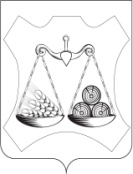 АДМИНИСТРАЦИя ЗАКАРИНСКОГО СЕЛЬСКОГО ПОСЕЛЕНИЯ слободского  района КИРОВСКОЙ ОБЛАСТИпостановление20.03.2020                                                                                                          № 14с. Закаринье Об утверждении Руководства по соблюдению обязательных требований при осуществлении муниципального контроля в сфере благоустройства территории Закаринского сельского поселения     В соответствии с Федеральным законом от 06.10.2003 № 131-Ф3 «Об общих принципах организации местного самоуправления в Российской Федерации», статьей 6 Федерального закона от 26.12.2008 № 294-ФЗ «О защите прав юридических лиц и индивидуальных предпринимателей при осуществлении государственного контроля (надзора) и муниципального контроля», на основании представления прокуратуры от 28.02.2020 № 02-02-2020,  Администрация Закаринского сельского поселения ПОСТАНОВЛЯЕТ:1.Утвердить Руководство по соблюдению обязательных требований при осуществлении муниципального контроля в сфере благоустройства на территории Закаринского сельского поселения. Прилагается. 2. Опубликовать настоящее постановление в официальном печатном издании Закаринского сельского поселения «Информационный бюллетень органов местного самоуправления» и разместить на страничке Закаринского сельского поселения сайта администрации Слободского района.Глава администрацииЗакаринского сельского поселения                                         Г.Н.ЕлькинаРуководство по соблюдению обязательных требований при осуществлении муниципального контроля в сфере благоустройства территории Закаринского сельского поселения      Муниципальный контроль в сфере благоустройства территории Закаринского сельского поселения проводится в форме проверок (плановых и внеплановых) соблюдения юридическими лицами, их руководителями и иными должностными лицами, индивидуальными предпринимателями и их уполномоченными представителями, физическими лицами (далее также - субъекты проверок) требований, установленных федеральными законами и принимаемыми в соответствии с ними иными нормативными правовыми актами Российской Федерации в сфере благоустройства (далее – обязательные требования), а также требований, установленных муниципальными правовыми актами в сфере благоустройства (далее – требования, установленные муниципальными правовыми актами). В рамках осуществления муниципального контроля должностными лицами Администрации Закаринского сельского поселения Слободского района Кировской области (далее – Администрация) могут проводиться плановые и внеплановые проверки в сфере благоустройства с привлечением экспертов, специалистов уполномоченных органов и организаций. Муниципальный контроль в сфере благоустройства территории Закаринского сельского поселения осуществляет Администрация.  Проведение проверок (плановых и внеплановых) осуществляют уполномоченные Главой Закаринского сельского поселения должностные лица.  Муниципальный контроль осуществляется в соответствии со следующими правовыми актами: - Федеральным законом от 06 октября 2003 года № 131-ФЗ «Об общих принципах организации местного самоуправления в Российской Федерации»; - Федеральным законом от 26 декабря 2008 года № 294-ФЗ «О защите прав юридических лиц и индивидуальных предпринимателей при осуществлении государственного контроля (надзора) и муниципального контроля» (далее – Федеральный закон №294-ФЗ);- Федеральным законом от 02 мая 2006 года № 59-ФЗ «О порядке рассмотрения обращений граждан Российской Федерации», Федеральным законом от 10 января 2002 года № 7-ФЗ «Об охране окружающей среды»; - Федеральным законом от 24 июня 1998 года № 89-ФЗ «Об отходах производства и потребления»; - Постановлением Правительства Российской Федерации от 30 июня 2010 года № 489 «Об утверждении Правил подготовки органами государственного контроля (надзора) и органами муниципального контроля ежегодных планов проведения плановых проверок юридических лиц и индивидуальных предпринимателей»; - Постановлением Правительства РФ от 26 ноября 2015 года № 1268 «Об утверждении Правил подачи и рассмотрения заявления об исключении проверки в отношении юридического лица, индивидуального предпринимателя из ежегодного плана проведения плановых проверок и о внесении изменений в постановление Правительства Российской Федерации от 30 июня 2010 года № 489»; - Приказом Министерства экономического развития РФ от 30 апреля 2009 года № 141 «О реализации положений Федерального закона «О защите прав юридических лиц и индивидуальных предпринимателей при осуществлении государственного контроля (надзора) и муниципального контроля»;- Законом Кировской области от 22 ноября 2007 года № 200-ЗО «Об административных правонарушениях»; - Решением сельской Думы от  «Об утверждении Правил благоустройства территории Закаринского сельского поселения Слободского района Кировской области»;- Уставом Закаринского сельского поселения Слободского района Кировской области.       Предметом муниципального контроля в сфере благоустройства территории Закаринского сельского поселения (далее – также муниципальный контроль) является соблюдение юридическими лицами, их филиалами, представительствами, обособленными структурными подразделениями (далее также - юридические лица), индивидуальными предпринимателями обязательных требований, установленных федеральными законами, законами Кировской области,  муниципальными правовыми актами в сфере благоустройства (далее - обязательные требования или требования, установленные муниципальными правовыми актами), а также организация и проведение мероприятий по профилактике нарушений указанных требований.      Лица, уполномоченные на осуществление муниципального  контроля, при реализации своих полномочий имеют право: 1) запрашивать и получать на основании мотивированных письменных запросов от органов государственной власти, органов местного самоуправления, юридических лиц, индивидуальных предпринимателей и граждан информацию и документы, необходимые для проверки соблюдения обязательных требований; 2) привлекать к проведению проверки юридического лица, индивидуального предпринимателя экспертов, экспертные организации, не состоящие в гражданско-правовых и трудовых отношениях с юридическим лицом, индивидуальным предпринимателем, в отношении которых проводится проверка, и не являющиеся аффилированными лицами проверяемых лиц; 3) взаимодействовать с органами государственного контроля (надзора) при организации и проведении проверок, с саморегулируемыми организациями по вопросам защиты прав их членов при осуществлении муниципального контроля; 4) беспрепятственно по предъявлении копии распоряжения Администрации о назначении проверки посещать объекты хозяйственной и иной деятельности, проводить обследования используемых юридическими лицами, индивидуальными предпринимателями при осуществлении своей деятельности зданий, помещений, сооружений, технических устройств, оборудования и материалов, а также проводить необходимые исследования, испытания, измерения, экспертизы, расследования и другие мероприятия по контролю; 3) составлять протоколы об административных правонарушениях, предусмотренных частью 1 статьи 19.4, статьей 19.4.1, частью 1 статьи 19.5, статьей 19.7 Кодекса Российской Федерации об административных правонарушениях; 4) направлять в уполномоченные органы материалы, связанные с нарушениями обязательных требований, для решения вопросов о возбуждении уголовных дел, а также дел об административных правонарушениях, если составление протокола об административном правонарушении не относится к их компетенции; 5) принимать меры по контролю за устранением выявленных нарушений, их предупреждению, а также привлечению лиц, допустивших выявленные нарушения, к ответственности;6) осуществлять иные полномочия, предусмотренные федеральным законодательством.     Лица, уполномоченные на осуществление муниципального  контроля, обязаны: 1) соблюдать законодательство Российской Федерации, требования Административного регламента, права и законные интересы юридических лиц и  индивидуальных предпринимателей, в отношении которых проводится проверка (далее - проверяемые лица); 2) своевременно и в полной мере исполнять предоставленные в соответствии с законодательством Российской Федерации полномочия по предупреждению, выявлению и пресечению нарушений обязательных требований, или требований, установленных муниципальными правовыми актами в области использования автомобильных дорог местного значения; 3) проводить проверку на основании распоряжения о проведении проверки в соответствии с ее назначением; 4) проводить проверку только во время исполнения служебных обязанностей, выездную проверку - только при предъявлении копии распоряжения о проведении проверки, а также копии документа о согласовании проведения проверки в случае, если проверка подлежит обязательному согласованию с органом прокуратуры; 5) не препятствовать проверяемым лицам, их уполномоченным представителям присутствовать при проведении проверки и давать разъяснения по вопросам, относящимся к предмету проверки; 6) знакомить руководителя, иное должностное лицо или уполномоченного представителя проверяемого лица, его уполномоченного представителя с документами и (или) информацией, полученными в рамках межведомственного информационного взаимодействия; 7) предоставлять проверяемым лицам, их уполномоченным представителям, присутствующим при проведении проверки, информацию и документы, относящиеся к предмету проверки; 8) знакомить проверяемых лиц, их уполномоченных представителей с результатами проверки; 9) учитывать при определении мер, принимаемых по фактам выявленных нарушений, соответствие указанных мер тяжести нарушений, их потенциальной опасности для жизни, здоровья людей, окружающей среды, безопасности государства, для возникновения чрезвычайных ситуаций природного и техногенного характера, а также не допускать необоснованное ограничение прав и законных интересов проверяемых лиц; 10) доказывать обоснованность своих действий при их обжаловании в порядке, установленном законодательством Российской Федерации; 11) соблюдать сроки проведения проверки; 2) перед началом проведения выездной проверки по просьбе проверяемого лица, его уполномоченного представителя ознакомить их с положениями Административного регламента; 13) осуществлять запись о проведенной проверке в журнале учета проверок в случае его наличия у проверяемого лица; 14) вносить сведения о плановых и внеплановых проверках, об их результатах и о принятых мерах по пресечению и (или) устранению последствий выявленных нарушений в единый реестр проверок, являющийся федеральной государственной информационной системой, в порядке, установленном Правилами формирования и ведения единого реестра проверок.      Лица, уполномоченные на осуществление муниципального  контроля не вправе: 1) требовать от проверяемых лиц документы и иные сведения, представление которых не предусмотрено законодательством Российской Федерации; 2) требовать от проверяемых лиц представления документов и (или) информации, включая разрешительные документы, имеющиеся в распоряжении иных государственных органов, органов местного самоуправления либо подведомственных государственным органам или органам местного самоуправления организаций, включенные в перечень, определенный распоряжением  Правительства Российской Федерации  от 19 апреля 2016 г. № 724-р; 3) требовать от проверяемых лиц представления информации, которая была представлена ранее в соответствии с требованиями законодательства Российской Федерации и (или) находится в государственных или муниципальных информационных системах, реестрах и регистрах.      При проведении проверок проверяемые лица обязаны: 1) юридические лица: обеспечить присутствие руководителей, иных должностных лиц или уполномоченных представителей; индивидуальные предприниматели: присутствовать или обеспечить присутствие уполномоченных представителей; 2) исполнять законные требования лиц, уполномоченных на осуществление муниципального контроля, в том числе предоставлять документы (их копии), обеспечивать, предоставлять доступ в помещения для проведения проверки, обеспечивать возможность проведения мероприятий по контролю, необходимых для достижения целей и задач проверки, не препятствовать проведению проверки, исполнять, соблюдать иные положения действующего законодательства при проведении проверок.      Проверяемые лица, их уполномоченные представители, допустившие нарушения законодательства, необоснованно препятствующие проведению проверок, уклоняющиеся от проведения проверок и (или) не исполняющие в установленный срок предписания, несут ответственность в соответствии с законодательством Российской Федерации.       Конечными результатами проведения мероприятий по муниципальному контролю являются: - составление актов проверки; - выдача предписаний; - составление протоколов об административных правонарушениях; - направление в уполномоченные органы материалов, связанных с нарушениями обязательных требований, для решения вопросов о возбуждении уголовных дел, а также дел об административных правонарушениях, если составление протокола об административном правонарушении не относится к компетенции лиц, уполномоченных на осуществление муниципального контроля;- объявление предостережения о недопустимости нарушения обязательных требований; - составление акта о невозможности проведения проверки с указанием причин невозможности ее проведения.